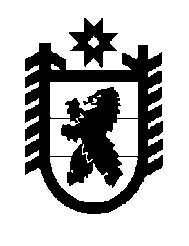 Российская Федерация Республика Карелия    РАСПОРЯЖЕНИЕГЛАВЫ РЕСПУБЛИКИ КАРЕЛИЯУтвердить прилагаемый состав Совета по развитию конкуренции в Республике Карелия, образованного Указом Главы Республики Карелия        от 1 марта 2016 года № 11.          Глава Республики  Карелия                                                               А.П. Худилайненг. Петрозаводск1 марта 2016 года№ 66-рУтвержден распоряжением Главы Республики Карелия от  1 марта 2016 года № 66-рСОСТАВСовета  по развитию конкуренции в Республике Карелия 2____________Худилайнен А.П.-Глава Республики Карелия, председатель СоветаЧмиль В.Я.-исполняющий обязанности заместителя Главы Республики Карелия – Министра экономического развития Республики Карелия, заместитель председателя СоветаЧлены  Совета:Члены  Совета:Члены  Совета:Бобко Н.С.-Президент Регионального объединения работодателей Республики Карелия  «Союз промышленников и предпринимателей (работодателей)  Республики Карелия» (по согласованию)Галкин В.А.-Председатель Государственного контрольного комитета Республики КарелияГнетова Е.Г.-Уполномоченный по защите прав предпринимателей в Республике Карелия (по согласованию)Дроздов В.В. -Председатель Государственного комитета Республики Карелия по транспортуИшукова Е.В.-исполняющая обязанности Руководителя Государственной жилищной инспекции Республики КарелияКоваленко А.И.-руководитель Управления Федеральной службы по надзору в сфере защиты прав потребителей и благополучия человека по Республике Карелия (по согласованию)Косарев Д.Б.-Председатель Государственного комитета Республики Карелия по управлению государственным имуществом и организации закупокЛесонен А.Н.-Министр  культуры Республики КарелияМанин А.А.-Министр Республики Карелия по вопросам национальной политики, связям с общественными, религиозными объединениями и средствами массовой информации Матвиец Д.С.-Министр  строительства, жилищно-коммунального хозяйства и энергетики Республики КарелияМирошник И.Ю.-исполняющая обязанности Главы Администрации  Петрозаводского городского округа (по согласо-ванию)Морозов А.Н.-Министр образования Республики КарелияМудель В.И.-Председатель Государственного комитета Республики Карелия по взаимодействию с органами местного самоуправленияНикифоров Д.А.-Председатель Государственного комитета Республики Карелия по развитию  информационно-коммуника-ционных технологийПанкратов А.А.-президент Торгово-промышленной палаты Республики Карелия (по согласованию)Позднякова А.В.-генеральный директор ОАО «Корпорация развития Республики Карелия» (по согласованию)Пряхин А.Б	.-руководитель Управления Федеральной антимоно-польной службы по Республике Карелия 
(по согласованию)Савельев Ю.В.-общественный представитель  автономной некоммерческой организации «Агентство стратегических инициатив по продвижению новых проектов» в Республике Карелия (по согласованию)Телицын В.Л.-Министр сельского, рыбного и охотничьего хозяйства Республики КарелияШарипова Т.М.-исполнительный директор ассоциации «Совет муниципальных образований Республики Карелия» (по согласованию)Фицев А.В.-исполняющий обязанности Председателя Карель-ского регионального отделения Общероссийской общественной организации малого и среднего предпринимательства «Опора России» (по сог-ласованию)Хидишян Е.А.-Министр здравоохранения и социального развития Республики Карелия